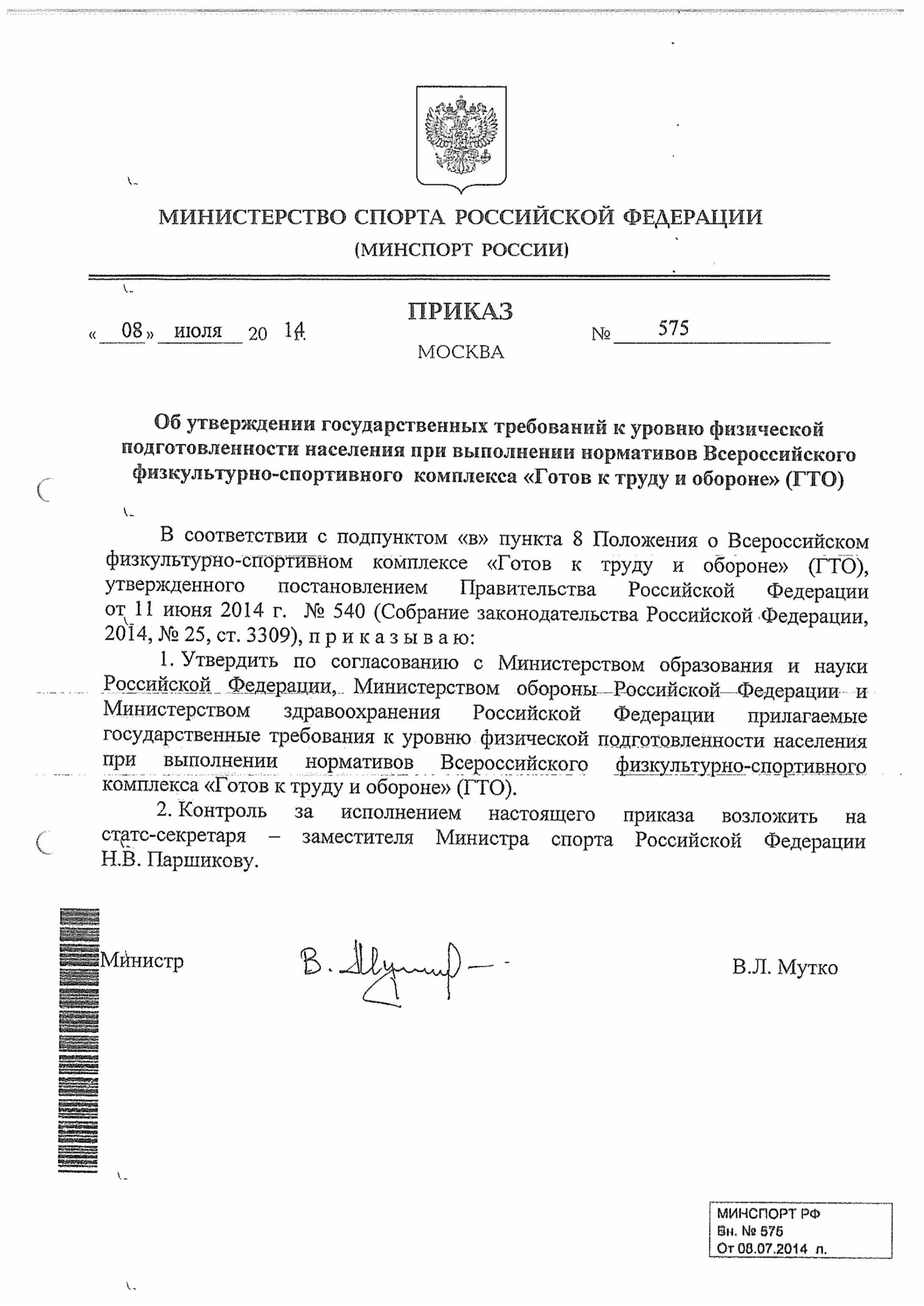 Утверждены приказом Минспорта России от «08» июля 2014 г. № 575 Государственные требования к уровню физической подготовленности населения при выполнении нормативов Всероссийского физкультурно-спортивного  комплекса «Готов к труду и обороне» (ГТО) I. СТУПЕНЬ (возрастная группа от 6 до 8 лет) 1. Виды испытаний (тесты) и нормативы Всероссийского физкультурноспортивного комплекса «Готов к труду и обороне» (ГТО) (далее – виды испытаний (тесты) и нормативы) * Для бесснежных районов страны. ** Для получения знака отличия Комплекса необходимо выполнить обязательные испытания (тесты) по определению уровня развития скоростных возможностей, выносливости, силы, гибкости, а также необходимое количество испытаний (тестов) по выбору по определению уровня развития скоростно-силовых возможностей, координационных способностей, уровня овладения прикладными навыками. Виды обязательных испытаний (тестов) и испытаний (тестов) по выбору изложены в приложении к настоящим государственным требованиям к уровню физической подготовленности населения при выполнении нормативов Всероссийского физкультурно-спортивного  комплекса «Готов к труду и обороне» (ГТО) (далее – Требования). Требования к оценке знаний и умений – в соответствии с федеральным государственным образовательным стандартом. Рекомендации к недельному двигательному режиму (не менее 8 часов) II. СТУПЕНЬ (возрастная группа от 9 до 10 лет) 1. Виды испытаний (тесты) и нормативы *Для бесснежных районов страны. ** Для получения знака отличия Комплекса необходимо выполнить обязательные испытания (тесты) по определению уровня развития скоростных возможностей, выносливости, силы, гибкости, а также необходимое количество испытаний (тестов) по выбору по определению уровня развития скоростно-силовых возможностей, координационных способностей, уровня овладения прикладными навыками. Виды обязательных испытаний (тестов) и испытаний (тестов) по выбору изложены в приложении к настоящим Требованиям. Требования к оценке знаний и умений  – в соответствии с федеральным государственным образовательным стандартом. Рекомендации к недельному двигательному режиму (не менее 8 часов) III. СТУПЕНЬ (возрастная группа от 11 до 12 лет) 1. Виды испытаний (тесты) и нормативы * Для бесснежных районов страны. ** Для получения знака отличия Комплекса необходимо выполнить обязательные испытания (тесты) по определению уровня развития скоростных возможностей, выносливости, силы, гибкости, а также необходимое количество испытаний (тестов) по выбору по определению уровня развития скоростно-силовых возможностей, координационных способностей, уровня овладения прикладными навыками. Виды обязательных испытаний (тестов) и испытаний (тестов) по выбору изложены в приложении к настоящим Требованиям. 2. Требования к оценке знаний и умений  – в соответствии с федеральным государственным образовательным стандартом. 3.Рекомендации к недельному двигательному режиму (не менее 9 часов) IV. СТУПЕНЬ  (возрастная группа от 13 до 15 лет) 1. Виды испытаний (тесты) и нормативы * Для бесснежных районов страны. ** Для получения знака отличия Комплекса необходимо выполнить обязательные испытания (тесты) по определению уровня развития скоростных возможностей, выносливости, силы, гибкости, а также необходимое количество испытаний (тестов) по выбору по определению уровня развития скоростно-силовых возможностей, координационных способностей, уровня овладения прикладными навыками. Виды обязательных испытаний (тестов) и испытаний (тестов) по выбору изложены в приложении к настоящим Требованиям. Требования к оценке знаний и умений  – в соответствии с федеральным государственным образовательным стандартом. Рекомендации к недельному двигательному режиму (не менее 9 часов) V. СТУПЕНЬ (возрастная группа от 16 до 17 лет) 1. Виды испытаний (тесты) и нормативы * Для бесснежных районов страны. ** Для получения знака отличия Комплекса необходимо выполнить обязательные испытания (тесты) по определению уровня развития скоростных возможностей, выносливости, силы, гибкости, а также необходимое количество испытаний (тестов) по выбору по определению уровня развития скоростно-силовых возможностей, координационных способностей, уровня овладения прикладными навыками. Виды обязательных испытаний (тестов) и испытаний (тестов) по выбору изложены в приложении к настоящим Требованиям. Требования к оценке знаний и умений  – в соответствии с федеральным государственным образовательным стандартом. Рекомендации к недельному двигательному режиму (не менее 10 часов) VI. СТУПЕНЬ (возрастная группа от 18 до 29 лет) 1. Виды испытаний (тесты) и нормативы М У Ж Ч И Н Ы * Для бесснежных районов страны. ** Для получения знака отличия Комплекса необходимо выполнить обязательные испытания (тесты) по определению уровня развития скоростных возможностей, выносливости, силы, гибкости, а также необходимое количество испытаний (тестов) по выбору по определению уровня развития скоростно-силовых возможностей, координационных способностей, уровня овладения прикладными навыками. Виды обязательных испытаний (тестов) и испытаний (тестов) по выбору изложены в приложении к настоящим Требованиям. Ж Е Н Щ И Н Ы * Для бесснежных районов страны. ** Для получения знака отличия Комплекса необходимо выполнить обязательные испытания (тесты) по определению уровня развития скоростных возможностей, выносливости, силы, гибкости, а также необходимое количество испытаний (тестов) по выбору по определению уровня развития скоростно-силовых возможностей, координационных способностей, уровня овладения прикладными навыками. Виды обязательных испытаний (тестов) и испытаний (тестов) по выбору изложены в приложении к настоящим Требованиям. Требования к оценке уровня знаний и умений в области физической культуры и спорта, включают проверку знаний и умений по следующим вопросам: а) влияние занятий физической культурой на состояние здоровья, повышение умственной и физической работоспособности; б) гигиена занятий физической культурой; в) основные методы контроля физического состояния при занятиях различными физкультурно-оздоровительными системами и видами спорта; г) основы методики самостоятельных занятий; д) основы истории развития физической культуры и спорта; 	е) овладение 	практическими 	умениями 	и 	навыками 	физкультурно-оздоровительной и прикладной направленности, овладение умениями и навыками в различных видах физкультурно-спортивной деятельности. Рекомендации к недельному двигательному режиму Возрастная группа от 18 до 24 лет (не менее 9 часов)  Возрастная группа от 25 до 29 лет (не менее 9 часов) VII. СТУПЕНЬ (возрастная группа от 30 до 39 лет) 1. Виды испытаний (тесты) и нормативы М У Ж Ч И Н Ы *Для бесснежных районов страны. ** Для получения знака отличия Комплекса необходимо выполнить обязательные испытания (тесты) по определению уровня развития выносливости, силы, гибкости, а также необходимое количество испытаний (тестов) по выбору по определению уровня развития скоростно-силовых возможностей, координационных способностей, уровня овладения прикладными навыками. Виды обязательных испытаний (тестов) и испытаний (тестов) по выбору изложены в приложении к настоящим Требованиям. Ж Е Н Щ И Н Ы *Для бесснежных районов страны. ** Для получения знака отличия Комплекса необходимо выполнить обязательные испытания (тесты) по определению уровня развития выносливости, силы, гибкости, а также необходимое количество испытаний (тестов) по выбору по определению уровня развития скоростно-силовых возможностей, координационных способностей, уровня овладения прикладными навыками. Виды обязательных испытаний (тестов) и испытаний (тестов) по выбору изложены в приложении к настоящим Требованиям. Требования к оценке уровня знаний и умений в области физической культуры и спорта, включают проверку знаний и умений по следующим вопросам : а) влияние занятий физической культурой на состояние здоровья, повышение умственной и физической работоспособности; б) гигиена занятий физической культурой; в) основные методы контроля физического состояния при занятиях различными физкультурно-оздоровительными системами и видами спорта; г) основы методики самостоятельных занятий; д) основы истории развития физической культуры и спорта; 	е) овладение 	практическими 	умениями 	и 	навыками 	физкультурно-оздоровительной и прикладной направленности, овладение умениями и навыками в различных видах физкультурно-спортивной деятельности. Рекомендации к недельному двигательному режиму Возрастная группа от 30 до 39 лет (не менее 8 часов 30 минут) VIII. СТУПЕНЬ  (возрастная группа от 40 до 49 лет) 1. Виды испытаний (тесты) и нормативы *Для бесснежных районов страны. ** Выполнение нормативов ступени во всех возрастных группах оценивается золотым знаком отличия Комплекса. Для получения знака отличия Комплекса необходимо выполнить обязательные испытания (тесты) по определению уровня развития выносливости, силы, гибкости, а также необходимое количество испытаний (тестов) по выбору по определению уровня развития координационных способностей, уровня овладения прикладными навыками. Виды обязательных испытаний (тестов) и испытаний (тестов) по выбору изложены в приложении к настоящим Требованиям. Требования к оценке уровня знаний и умений в области физической культуры и спорта, включают проверку знаний и умений по следующим вопросам : а) влияние занятий физической культурой на состояние здоровья, повышение умственной и физической работоспособности; б) гигиена занятий физической культурой; в) основные методы контроля физического состояния при занятиях различными физкультурно-оздоровительными системами и видами спорта; г) основы методики самостоятельных занятий; д) основы истории развития физической культуры и спорта; 	е) овладение 	практическими 	умениями 	и 	навыками 	физкультурно-оздоровительной и прикладной направленности, овладение умениями и навыками в различных видах физкультурно-спортивной деятельности. Рекомендации к недельному двигательному режиму (не менее 8 часов) IX. СТУПЕНЬ (возрастная группа от  50 до 59 лет) 1. Виды испытаний (тесты) и нормативы *Для бесснежных районов страны. ** Выполнение нормативов ступени во всех возрастных группах оценивается золотым знаком отличия Комплекса. Для получения знака отличия Комплекса необходимо выполнить обязательные испытания (тесты) по определению уровня развития выносливости, силы, гибкости, а также необходимое количество испытаний (тестов) по выбору по определению уровня развития координационных способностей, уровня овладения прикладными навыками. Виды обязательных испытаний (тестов) и испытаний (тестов) по выбору изложены в приложении к настоящим Требованиям. 2. Требования к оценке уровня знаний и умений в области физической культуры и спорта, включают проверку знаний и умений по следующим вопросам 4: а) влияние занятий физической культурой на состояние здоровья, повышение умственной и физической работоспособности; б) гигиена занятий физической культурой; в) основные методы контроля физического состояния при занятиях различными физкультурно-оздоровительными системами и видами спорта; г) основы методики самостоятельных занятий; д) основы истории развития физической культуры и спорта; 	е) овладение 	практическими 	умениями 	и 	навыками 	физкультурно-оздоровительной и прикладной направленности, овладение умениями и навыками в различных видах физкультурно-спортивной деятельности. 4 3. Рекомендации к недельному двигательному режиму (не менее 6 часов 30 минут) X. СТУПЕНЬ  (возрастная группа от 60 до 69 лет) 1. Виды испытаний (тесты) и нормативы * Для бесснежных районов страны. **Выполнение нормативов ступени во всех возрастных группах оценивается золотым знаком отличия Комплекса. Для получения знака отличия Комплекса необходимо выполнить обязательные испытания (тесты) на определение уровня развития выносливости, силы, а также необходимое количество испытаний (тестов) по выбору на определение уровня развития гибкости, уровня овладения прикладными навыками. Виды обязательных испытаний (тестов) и испытаний (тестов) по выбору изложены в приложении к настоящим Требованиям. 2. Требования к оценке уровня знаний и умений в области физической культуры и спорта, включают проверку знаний и умений по следующим вопросам 5: а) влияние занятий физической культурой на состояние здоровья, повышение умственной и физической работоспособности; б) гигиена занятий физической культурой; в) основные методы контроля физического состояния при занятиях различными физкультурно-оздоровительными системами и видами спорта; г) основы методики самостоятельных занятий; 5 д) основы истории развития физической культуры и спорта; 	е) овладение 	практическими 	умениями 	и 	навыками 	физкультурно-оздоровительной и прикладной направленности, овладение умениями и навыками в различных видах физкультурно-спортивной деятельности. 3. Рекомендации к недельному двигательному режиму (не менее 6 часов) XI. СТУПЕНЬ (возрастная группа от 70 лет и старше) 1. Виды испытаний (тесты) и нормативы * Для бесснежных районов страны. **Выполнение нормативов ступени во всех возрастных группах оценивается золотым знаком отличия Комплекса. Для получения знака отличия Комплекса необходимо выполнить обязательные испытания (тесты) на определение уровня развития выносливости, силы, а также необходимое количество испытаний (тестов) по выбору на определение уровня развития гибкости, уровня овладения прикладными навыками. Виды обязательных испытаний (тестов) и испытаний (тестов) по выбору изложены в приложении к настоящим Требованиям. 2. Требования к оценке уровня знаний и умений в области физической культуры и спорта, включают проверку знаний и умений по следующим вопросам 6: а) влияние занятий физической культурой на состояние здоровья, повышение умственной и физической работоспособности; б) гигиена занятий физической культурой; в) основные методы контроля физического состояния при занятиях различными физкультурно-оздоровительными системами и видами спорта; г) основы методики самостоятельных занятий; д) основы истории развития физической культуры и спорта; 6 	е) овладение 	практическими 	умениями 	и 	навыками 	физкультурно-оздоровительной и прикладной направленности, овладение умениями и навыками в различных видах физкультурно-спортивной деятельности. 3. Рекомендации к недельному двигательному режиму (не менее 6 часов) Приложение к государственным требованиям к уровню физической подготовленности населения при выполнении нормативов Всероссийского физкультурноспортивного  комплекса  «Готов к труду и обороне» (ГТО) Виды обязательных испытаний (тестов) и испытаний (тестов) по выбору № п/п Виды испытаний (тесты) Виды испытаний (тесты) Нормативы Нормативы № п/п Виды испытаний (тесты) Виды испытаний (тесты) Мальчики Девочки № п/п Виды испытаний (тесты) Виды испытаний (тесты) Бронзовый знак Серебряный знак Золотой знак Бронзовый знак Серебряный знак Золотой знак Обязательные испытания (тесты) Обязательные испытания (тесты) Обязательные испытания (тесты) Обязательные испытания (тесты) 1. Челночный бег 3х10 м (с) Челночный бег 3х10 м (с) 10,4 10,1 9,2 10,9 10,7 9,7 1. или бег на  30 м (с) или бег на  30 м (с) 6,9 6,7 5,9 7,2 7,0 6,2 2. Смешанное передвижение  (1 км)  Смешанное передвижение  (1 км)  Без учета времени Без учета времени Без учета времени Без учета времени Без учета времени Без учета времени 3. Подтягивание из виса на высокой перекладине (количество раз) Подтягивание из виса на высокой перекладине (количество раз) 2 3 4 - - - 3. или подтягивание из виса лежа на низкой перекладине (количество раз) или подтягивание из виса лежа на низкой перекладине (количество раз) 5 6 13 4 5 11 3. или сгибание и разгибание рук в упоре лежа на полу   (количество раз) или сгибание и разгибание рук в упоре лежа на полу   (количество раз) 7 9 17 4 5 11 4. Наклон вперед из положения стоя с прямыми ногами на полу  Наклон вперед из положения стоя с прямыми ногами на полу  Касание пола пальцами рук Касание пола пальцами рук Достать пол ладонями Касание пола пальцами рук Касание пола пальцами рук Достать пол ладонями Испытания (тесты) по выбору Испытания (тесты) по выбору Испытания (тесты) по выбору Испытания (тесты) по выбору 5. 5. Прыжок в длину с места толчком двумя ногами (см) 115 120 140 110 115 135 6. 6. Метание теннисного мяча в цель, дистанция 6 м  (количество раз) 2 3 4 2 3 4 7. 7. Бег на лыжах на 1 км  (мин, с) 8.45 8.30 8.00 9.15 9.00 8.30 7. 7. Бег на лыжах на 2 км (мин, с) Без учета времени Без учета времени Без учета времени Без учета времени Без учета времени Без учета времени 7. 7. или смешанное передвижение на 1,5 км по пересеченной местности* Без учета времени Без учета времени Без учета времени Без учета времени Без учета времени Без учета времени 8. 8. Плавание без учета времени (м) 10 10 15 10 10 15 Количество видов испытаний (тестов) в возрастной группе Количество видов испытаний (тестов) в возрастной группе Количество видов испытаний (тестов) в возрастной группе 8 8 8 8 8 8 Количество видов испытаний (тестов), которые необходимо выполнить для получения знака отличия Всероссийского физкультурноспортивного комплекса «Готов к труду и обороне» (ГТО) (далее- Комплекс)** Количество видов испытаний (тестов), которые необходимо выполнить для получения знака отличия Всероссийского физкультурноспортивного комплекса «Готов к труду и обороне» (ГТО) (далее- Комплекс)** Количество видов испытаний (тестов), которые необходимо выполнить для получения знака отличия Всероссийского физкультурноспортивного комплекса «Готов к труду и обороне» (ГТО) (далее- Комплекс)** 6 6 7 6 6 7 № п/п Виды двигательной деятельности Временной объем в неделю, не менее (мин)  1. Утренняя гимнастика 70 2. Обязательные учебные занятия в образовательных организациях 135 3. Виды двигательной деятельности в процессе учебного дня  120 4. Организованные занятия в спортивных секциях и кружках по легкой атлетике, плаванию, лыжам, гимнастике, подвижным играм, в группах общей физической подготовки, участие в спортивных соревнованиях 90 5. Самостоятельные занятия физической культурой  (с участием родителей), в том числе подвижными играми и другими видами двигательной деятельности 90 В каникулярное время ежедневный двигательный режим должен составлять не менее 3 часов В каникулярное время ежедневный двигательный режим должен составлять не менее 3 часов В каникулярное время ежедневный двигательный режим должен составлять не менее 3 часов №  п/п Виды испытаний (тесты)  Нормативы Нормативы Нормативы №  п/п Виды испытаний (тесты)  Мальчики Мальчики Девочки Девочки №  п/п Виды испытаний (тесты)  Бронзовый знак Серебряный знак Серебряный знак Золотой знак Бронзовый знак Серебряныйзнак Золотой знак Обязательные испытания (тесты) Обязательные испытания (тесты) Обязательные испытания (тесты) 1. Бег на 60 м  (с) 12,0 11,6 11,6 10,5 12,9 12,3 11,0 2. Бег на 1 км  (мин, с) 6.30 6.10 6.10 4.50 6.50 6.30 6.00 3. Подтягивание из виса на высокой перекладине  (количество раз) 2 3 3 5 - - - 3. или подтягивание из виса лежа на низкой перекладине (количество раз) - - - - 7 9 15 3. или сгибание и разгибание рук в упоре лежа на полу  (количество раз) 9 12 12 16 5 7 12 4. Наклон вперед из положения стоя с прямыми ногами на полу Касание пола пальцами рук Касание пола пальцами рук Касание пола пальцами рук Достать пол ладонями Касание пола пальцами рук Касание пола пальцами рук Достать пол ладонями Испытания (тесты) по выбору Испытания (тесты) по выбору Испытания (тесты) по выбору 5. Прыжок в длину с разбега (см) 190 220 220 290 190 200 260 260 5. или прыжок в длину с места толчком двумя ногами (см) 130 140 140 160 125 130 150 150 6. Метание мяча весом 150 г (м) 24 27 27 32 13 15 17 17 7. Бег на лыжах на 1 км (мин, с) 8.15 7.45 7.45 6.45 8.40 8.20 7.30 7.30 7. или на 2 км  Без учета времени Без учета времени Без учета времени Без учета времени Без учета времени Без учета времени Без учета времени Без учета времени 7. или кросс на 2 км по пересеченной местности* Без учета времени Без учета времени Без учета времени Без учета времени Без учета времени Без учета времени Без учета времени Без учета времени 8. Плавание без учета времени (м) 25 25 25 50 25 25 50 50 Количество видов испытаний (тестов) в возрастной группе Количество видов испытаний (тестов) в возрастной группе 8 8 8 8 8 8 8 8 Количество видов испытаний (тестов), которые необходимо выполнить для получения знака отличия Комплекса** Количество видов испытаний (тестов), которые необходимо выполнить для получения знака отличия Комплекса** 6 6 7 7 6 6 7 7 № п/п Виды двигательной деятельности Временной объем в неделю, не менее (мин)   1. Утренняя гимнастика 70 2. Обязательные учебные занятия в образовательных организациях  135 3. Виды двигательной деятельности в процессе учебного дня  120 4. Организованные занятия в спортивных секциях и кружках по легкой атлетике, плаванию, лыжам, гимнастике, подвижным играм, в группах общей физической подготовки, участие в спортивных соревнованиях 90 5. Самостоятельные занятия физической культурой (с участием родителей), в том числе подвижными и спортивными играми, другими видами двигательной деятельности  90 В каникулярное время ежедневный двигательный режим должен составлять не менее 3 часов В каникулярное время ежедневный двигательный режим должен составлять не менее 3 часов В каникулярное время ежедневный двигательный режим должен составлять не менее 3 часов № п/п Виды испытаний (тесты)  Нормативы Нормативы Нормативы Нормативы № п/п Виды испытаний (тесты)  Мальчики Мальчики Мальчики Девочки Девочки Девочки № п/п Виды испытаний (тесты)  Бронзовый знак Серебряный знак Серебряный знак Золотой знак Золотой знак Бронзовый знак Бронзовый знак Серебряный знак Серебряный знак Серебряный знак Золотой знак Обязательные испытания (тесты) Обязательные испытания (тесты) Обязательные испытания (тесты) Обязательные испытания (тесты) Обязательные испытания (тесты) 1. Бег на 60 м (с) 11,0 10,8 10,8 9,9 9,9 11,4 11,4 11,2 11,2 11,2 10,3 2. Бег на 1,5 км  (мин, с) 8.35 7.55 7.55 7.10 7.10 8.55 8.55 8.35 8.35 8.35 8.00 2. или на 2 км  (мин, с) 10.25 10.00 10.00 9.30 9.30 12.30 12.30 12.00 12.00 12.00 11.30 3. Подтягивание из виса на высокой перекладине   (количество раз) 3 4 4 7 7 - - - - - - 3. или подтягивание из виса лежа на низкой перекладине  (количество раз) - - - - - 9 9 11 11 11 17 3. или сгибание и разгибание рук в упоре лежа на полу (количество раз)  12 14 14 20 20 7 7 8 8 8 14 4. Наклон вперед из положения стоя с прямыми ногами на полу Касание пола пальцами рук Касание пола пальцами рук Касание пола пальцами рук Касание пола пальцами рук Касание пола пальцами рук Касание пола пальцами рук Касание пола пальцами рук Касание пола пальцами рук Касание пола пальцами рук Касание пола пальцами рук Касание пола пальцами рук Испытания (тесты) по выбору Испытания (тесты) по выбору Испытания (тесты) по выбору Испытания (тесты) по выбору Испытания (тесты) по выбору 5. Прыжок в длину с разбега (см) 280 290 290 330 330 240 240 260 260 260 300 5. или прыжок в длину с места толчком двумя ногами (см) 150 160 160 175 175 140 140 145 145 145 165 6. Метание мяча весом 150 г (м) 25 28 28 34 34 14 14 18 18 18 22 7. Бег на лыжах на  2 км (мин, с) 14.10 13.50 13.50 13.00 13.00 14.50 14.50 14.30 14.30 14.30 13.50 или на 3 км  Без учета времени Без учета времени Без учета времени Без учета времени Без учета времени Без учета времени Без учета времени Без учета времени Без учета времени Без учета времени или кросс на  3 км по пересеченной местности* Без учета времени Без учета времени Без учета времени Без учета времени Без учета времени Без учета времени Без учета времени Без учета времени Без учета времени Без учета времени 8. Плавание  50 м (мин, с) Без учета времени Без учета времени Без учета времени 0.50 0.50 Без учета времени Без учета времени Без учета времени Без учета времени 1.05 9. Стрельба из пневматической винтовки из положения сидя или стоя с опорой локтей о стол или стойку, дистанция -  5 м (очки) 10 10 15 20 20 10 10 15 15 20 или из электронного оружия из положения сидя или стоя с опорой локтей о стол или стойку, дистанция 5 м 13 13 20 25 25 13 13 20 20 25 10. Туристский поход с проверкой туристских навыков  Туристский поход на дистанцию 5 км Туристский поход на дистанцию 5 км Туристский поход на дистанцию 5 км Туристский поход на дистанцию 5 км Туристский поход на дистанцию 5 км Туристский поход на дистанцию 5 км Туристский поход на дистанцию 5 км Количество видов испытаний (тестов)  в возрастной группе Количество видов испытаний (тестов)  в возрастной группе 10 10 10 10 10 10 10 10 10 10 10 Количество видов испытаний (тестов), которые необходимо выполнить для получения знака отличия Комплекса** Количество видов испытаний (тестов), которые необходимо выполнить для получения знака отличия Комплекса** 6 6 7 7 8 8 6 6 7 8 8 № п/п Виды двигательной деятельности Временной объем в неделю, не менее (мин ) 1. Утренняя гимнастика 105 2. Обязательные учебные занятия в образовательных организациях  135 3. Виды двигательной деятельности в процессе учебного дня  120 4. Организованные занятия в спортивных секциях и кружках по легкой атлетике, плаванию, лыжам, полиатлону, гимнастике, подвижным и спортивным играм, фитнесу, единоборствам, туризму, в группах общей физической подготовки, участие в спортивных соревнованиях 90 5. Самостоятельные занятия физической культурой  (с участием родителей), в том числе подвижными и спортивными играми, другими видами двигательной деятельности  90 В каникулярное время ежедневный двигательный режим должен составлять не менее 4 часов В каникулярное время ежедневный двигательный режим должен составлять не менее 4 часов В каникулярное время ежедневный двигательный режим должен составлять не менее 4 часов №  п/п Виды испытаний  (тесты)  Нормативы Нормативы Нормативы Нормативы Нормативы Нормативы Нормативы Нормативы Нормативы Нормативы Нормативы Нормативы №  п/п Виды испытаний  (тесты)  Мальчики Мальчики Мальчики Мальчики Мальчики Мальчики Девочки Девочки Девочки Девочки Девочки Девочки №  п/п Виды испытаний  (тесты)  Бронзовый знак Бронзовый знак Серебряный знак Серебряный знак Золотой знак Золотой знак Бронзовый знак Бронзовый знак Серебряный знак Серебряный знак Золотой знак Золотой знак Обязательные испытания (тесты) Обязательные испытания (тесты) Обязательные испытания (тесты) Обязательные испытания (тесты) Обязательные испытания (тесты) Обязательные испытания (тесты) Обязательные испытания (тесты) Обязательные испытания (тесты) Обязательные испытания (тесты) Обязательные испытания (тесты) Обязательные испытания (тесты) Обязательные испытания (тесты) Обязательные испытания (тесты) Обязательные испытания (тесты) 1. Бег на 60 м (с) Бег на 60 м (с) 10,0 9,7 9,7 8,7 8,7 10,9 10,9 10,6 10,6 9,6 9,6 2. Бег на 2 км  (мин, с) Бег на 2 км  (мин, с) 9.55 9.30 9.30 9.00 9.00 12.10 12.10 11.40 11.40 11.00 11.00 2. или на 3 км  или на 3 км  Без учета времени Без учета времени Без учета времени Без учета времени Без учета времени - - - - - - 3. Подтягивание из Подтягивание из виса на высокой перекладине (количество раз)  виса на высокой перекладине (количество раз)  4 6 6 10 10 - - - - - - или подтягивание из виса лежа на или подтягивание из виса лежа на низкой перекладине (количество раз) низкой перекладине (количество раз) - - - - - 9 9 11 11 18 18 или сгибание и разгибание рук в или сгибание и разгибание рук в упоре лежа на полу (количество раз)  упоре лежа на полу (количество раз)  - - - - - 7 7 9 9 15 15 4. Наклон вперед из Наклон вперед из положения стоя с прямыми ногами на полу  положения стоя с прямыми ногами на полу  Касание пола пальцами рук Касание пола пальцами рук Касание пола пальцами рук Достать пол ладонями Достать пол ладонями Касание пола пальцами рук Касание пола пальцами рук Касание пола пальцами рук Касание пола пальцами рук Касание пола пальцами рук Касание пола пальцами рук Испытания (тесты) по выбору Испытания (тесты) по выбору Испытания (тесты) по выбору Испытания (тесты) по выбору Испытания (тесты) по выбору Испытания (тесты) по выбору Испытания (тесты) по выбору Испытания (тесты) по выбору Испытания (тесты) по выбору Испытания (тесты) по выбору Испытания (тесты) по выбору Испытания (тесты) по выбору Испытания (тесты) по выбору Испытания (тесты) по выбору 5. Прыжок в длину с разбега (см) Прыжок в длину с разбега (см) 330 350 350 390 390 280 280 290 290 330 330 5. или прыжок в длину с места толчком двумя ногами (см) или прыжок в длину с места толчком двумя ногами (см) 175 185 185 200 200 150 150 155 155 175 175 6. Поднимание туловища из положения лежа на спине (количество раз за 1 мин) Поднимание туловища из положения лежа на спине (количество раз за 1 мин) 30 36 36 47 47 25 25 30 30 40 40 7. Метание мяча весом 150 г (м) Метание мяча весом 150 г (м) 30 35 35 40 40 18 18 21 21 26 26 8. Бег на лыжах на 3 км (мин, с) Бег на лыжах на 3 км (мин, с) 18.45 17.45 17.45 16.30 16.30 22.30 22.30 21.30 21.30 19.30 19.30 8. или на 5 км (мин, с)  или на 5 км (мин, с)  28.00 27.15 27.15 26.00 26.00 - - - - - - 8. или кросс  на 3 км по пересеченной местности* или кросс  на 3 км по пересеченной местности* Без учета времени Без учета времени Без учета времени Без учета времени Без учета времени Без учета времени Без учета времени Без учета времени Без учета времени Без учета времени Без учета времени 9. Плавание  на 50 м (мин, с) Плавание  на 50 м (мин, с) Без учета времени Без учета времени Без учета времени 0.43 0.43 Без учета времени Без учета времени Без учета времени Без учета времени 1.05 1.05 10. Стрельба из пневматической винтовки из положения сидя или стоя с опорой локтей о стол или стойку, дистанция –  10 м (очки) Стрельба из пневматической винтовки из положения сидя или стоя с опорой локтей о стол или стойку, дистанция –  10 м (очки) 15 20 20 25 25 15 15 20 20 25 25 10. или из электронного оружия из положения сидя или стоя с опорой локтей о стол или стойку, дистанция –  10 м (очки) или из электронного оружия из положения сидя или стоя с опорой локтей о стол или стойку, дистанция –  10 м (очки) 18 25 25 30 30 18 18 25 25 30 30 11. Туристский поход с проверкой  туристских навыков Туристский поход с проверкой  туристских навыков Туристский поход с проверкой туристских навыков на дистанцию  10 км Туристский поход с проверкой туристских навыков на дистанцию  10 км Туристский поход с проверкой туристских навыков на дистанцию  10 км Туристский поход с проверкой туристских навыков на дистанцию  10 км Туристский поход с проверкой туристских навыков на дистанцию  10 км Туристский поход с проверкой туристских навыков на дистанцию  10 км Туристский поход с проверкой туристских навыков на дистанцию  10 км Туристский поход с проверкой туристских навыков на дистанцию  10 км Туристский поход с проверкой туристских навыков на дистанцию  10 км Туристский поход с проверкой туристских навыков на дистанцию  10 км Туристский поход с проверкой туристских навыков на дистанцию  10 км Количество видов испытаний (тестов)  в возрастной группе Количество видов испытаний (тестов)  в возрастной группе Количество видов испытаний (тестов)  в возрастной группе 11 11 11 11 11 11 11 11 11 11 11 Количество видов испытаний (тестов), которые необходимо выполнить для получения знака отличия Комплекса** Количество видов испытаний (тестов), которые необходимо выполнить для получения знака отличия Комплекса** Количество видов испытаний (тестов), которые необходимо выполнить для получения знака отличия Комплекса** 6 6 7 7 8 8 6 6 7 7 8 № п/п Виды двигательной деятельности Временной объем в неделю, не менее (мин)  1. Утренняя гимнастика 140 2. Обязательные 	учебные 	занятия 	в 	образовательных организациях  135 3. Виды двигательной деятельности в процессе учебного дня  100 4. Организованные занятия в спортивных секциях  и кружках по легкой атлетике, плаванию, лыжам, полиатлону, гимнастике, спортивным играм, фитнесу, единоборствам, туризму, в группах общей  физической  подготовки, участие в спортивных соревнованиях 90 5. Самостоятельные занятия физической культурой, в том числе подвижными и спортивными играми, другими видами двигательной деятельности 90 В каникулярное время ежедневный двигательный режим должен составлять не менее 4 часов В каникулярное время ежедневный двигательный режим должен составлять не менее 4 часов В каникулярное время ежедневный двигательный режим должен составлять не менее 4 часов № п/п Виды испытаний  (тесты)  Нормативы Нормативы Нормативы Нормативы Нормативы Нормативы Нормативы Нормативы Нормативы № п/п Виды испытаний  (тесты)  Юноши Юноши Юноши Юноши Юноши Юноши Девушки Девушки № п/п Виды испытаний  (тесты)  Бронзовый знак Бронзовый знак Серебряный знак Серебряный знак Золотой знак Золотой знак Бронзовый знак Бронзовый знак Бронзовый знак Серебряный знак Серебряный знак Золотой знак Золотой знак Обязательные испытания (тесты) Обязательные испытания (тесты) Обязательные испытания (тесты) Обязательные испытания (тесты) Обязательные испытания (тесты) Обязательные испытания (тесты) Обязательные испытания (тесты) Обязательные испытания (тесты) Обязательные испытания (тесты) Обязательные испытания (тесты) Обязательные испытания (тесты) 1. Бег на 100 м (с) 14,6 14,6 14,3 14,3 13,8 13,8 18,0 18,0 18,0 17,6 17,6 16,3 16,3 2. Бег на 2 км  (мин, с) 9.20 9.20 8.50 8.50 7.50 7.50 11.50 11.50 11.50 11.20 11.20 9.50 9.50 2. или на 3 км (мин, с) 15.10 15.10 14.40 14.40 13.10 13.10 - - - - - - - 3. Подтягивание из виса на высокой перекладине  (количество раз) 8 8 10 10 13 13 - - - - - - - 3. или рывок гири 16 кг (количество раз) 15 15 25 25 35 35 - - - - - - - 3. или подтягивание из виса лежа на низкой перекладине  (количество раз) - - - - - - 11 11 11 13 13 19 19 3. или сгибание и разгибание рук в упоре лежа на полу  (количество раз) - - - - - - 9 9 9 10 10 16 16 4. Наклон вперед из положения стоя с прямыми ногами на гимнастической скамье (ниже уровня скамьи-см) 6 6 8 8 13 13 7 7 7 9 9 16 16 Испытания (тесты) по выбору Испытания (тесты) по выбору Испытания (тесты) по выбору Испытания (тесты) по выбору Испытания (тесты) по выбору Испытания (тесты) по выбору Испытания (тесты) по выбору Испытания (тесты) по выбору Испытания (тесты) по выбору Испытания (тесты) по выбору Испытания (тесты) по выбору 5. Прыжок в длину с разбега (см) 360 360 380 380 440 440 440 310 310 320 320 360 360 5. или прыжок в длину с места толчком двумя ногами (см) 200 200 210 210 230 230 230 160 160 170 170 185 185 6. Поднимание туловища из положения лежа на спине (количество раз в 1 мин) 30 30 40 40 50 50 50 20 20 30 30 40 40 7. Метание спортивного снаряда весом 700 г (м) Метание спортивного снаряда весом 700 г (м) 27 32 32 38 38 38 - - - - - - 7. или весом  500 г (м) или весом  500 г (м) - - - - - - 13 13 17 17 21 21 8. Бег на лыжах на 3 км (мин, с) Бег на лыжах на 3 км (мин, с) - - - - - - 19.15 19.15 18.45 18.45 17.30 17.30 8. или на 5 км (мин, с) или на 5 км (мин, с) 25.40 25.00 25.00 23.40 23.40 23.40 - - - - - - 8. или кросс на 3 км по пересеченной местности* или кросс на 3 км по пересеченной местности* - - - - - - Без учета времени Без учета времени Без учета времени Без учета времени Без учета времени Без учета времени 8. или кросс на  5 км по пересеченной местности* или кросс на  5 км по пересеченной местности* Без учета времени Без учета времени Без учета времени Без учета времени Без учета времени Без учета времени - - - - - - 9. Плавание на  50 м (мин, с) Плавание на  50 м (мин, с) Без учета времени Без учета времени Без учета времени 0.41 0.41 0.41 Без учета времени Без учета времени Без учета времени Без учета времени 1.10 1.10 10. Стрельба из пневматической винтовки из положения сидя или стоя с опорой локтей о стол или стойку, дистанция –  10 м (очки) Стрельба из пневматической винтовки из положения сидя или стоя с опорой локтей о стол или стойку, дистанция –  10 м (очки) 15 20 20 25 25 25 15 15 20 20 25 25 10. или из электронного оружия из положения сидя или стоя с опорой локтей о стол или стойку, дистанция - 10 м (очки) или из электронного оружия из положения сидя или стоя с опорой локтей о стол или стойку, дистанция - 10 м (очки) 18 25 25 30 30 30 18 18 25 25 30 30 11. Туристский поход с проверкой туристских навыков Туристский поход с проверкой туристских навыков Туристский поход с проверкой туристских навыков на дистанцию 10 км Туристский поход с проверкой туристских навыков на дистанцию 10 км Туристский поход с проверкой туристских навыков на дистанцию 10 км Туристский поход с проверкой туристских навыков на дистанцию 10 км Туристский поход с проверкой туристских навыков на дистанцию 10 км Туристский поход с проверкой туристских навыков на дистанцию 10 км Туристский поход с проверкой туристских навыков на дистанцию 10 км Туристский поход с проверкой туристских навыков на дистанцию 10 км Туристский поход с проверкой туристских навыков на дистанцию 10 км Туристский поход с проверкой туристских навыков на дистанцию 10 км Туристский поход с проверкой туристских навыков на дистанцию 10 км Туристский поход с проверкой туристских навыков на дистанцию 10 км Количество видов испытаний (тестов) в возрастной группе Количество видов испытаний (тестов) в возрастной группе Количество видов испытаний (тестов) в возрастной группе 11 11 11 11 11 11 11 11 11 11 11 11 Количество видов испытаний (тестов), которые необходимо выполнить для получения знака отличия Комплекса** Количество видов испытаний (тестов), которые необходимо выполнить для получения знака отличия Комплекса** Количество видов испытаний (тестов), которые необходимо выполнить для получения знака отличия Комплекса** 6 6 7 7 8 8 8 6 6 7 7 8 № п/п Виды двигательной деятельности Временной объем в неделю, не менее (мин)  1. Утренняя гимнастика 140 2. Обязательные учебные занятия в образовательных организациях  135 3. Виды двигательной деятельности в процессе учебного дня 75 4. Организованные занятия в спортивных секциях  и кружках по легкой атлетике, плаванию, лыжам, полиатлону, гимнастике, спортивным играм, фитнесу, единоборствам, атлетической гимнастике, туризму, техническим и военно-прикладным видам спорта, в группах здоровья и общей физической подготовки, участие в спортивных соревнованиях 135 5. Самостоятельные занятия физической культурой, в том числе спортивными играми, другими видами двигательной деятельности  120 В каникулярное время ежедневный двигательный режим должен составлять не менее 4 часов В каникулярное время ежедневный двигательный режим должен составлять не менее 4 часов В каникулярное время ежедневный двигательный режим должен составлять не менее 4 часов № п/п Виды испытаний (тесты)  Нормативы Нормативы Нормативы Нормативы Нормативы № п/п Виды испытаний (тесты)  от 18 до 24 лет от 18 до 24 лет от 18 до 24 лет от 25 до 29 лет от 25 до 29 лет № п/п Виды испытаний (тесты)  Бронзовый знак Серебряный знак Золотой знак Бронзовый знак Серебряный знак Золотой знак Обязательные испытания (тесты) Обязательные испытания (тесты) Обязательные испытания (тесты) Обязательные испытания (тесты) Обязательные испытания (тесты) Обязательные испытания (тесты) Обязательные испытания (тесты) 1. Бег на 100 м (с) 15,1 14,8 13,5 15,0 14,6 13,9 2. Бег на 3 км  (мин, с) 14.00 13.30 12.30 14.50 13.50 12.50 3. Подтягивание из виса на высокой перекладине  (количество раз) 9 10 13 9 10 12 3. или рывок гири 16 кг (количество раз) 20 30 40 20 30 40 4. Наклон вперед из положения стоя с прямыми ногами на гимнастической скамье (ниже уровня скамьи-см) 6 7 13 5 6 10 Испытания (тесты) по выбору Испытания (тесты) по выбору Испытания (тесты) по выбору Испытания (тесты) по выбору Испытания (тесты) по выбору Испытания (тесты) по выбору Испытания (тесты) по выбору 5. Прыжок в длину с разбега (см) 380 390 430 - - - 5. или прыжок в длину с места толчком двумя ногами (см)  215 230 240 225 230 240 6. Метание спортивного снаряда весом   700 г (м) 33 35 37 33 35 37 7. Бег на лыжах на 5 км (мин, с)  26.30 25.30 23.30 27.00 26.00 24.00 7. или кросс на  5 км по пересеченной местности* Без учета времени Без учета времени Без учета времени Без учета времени Без учета времени Без учета времени 8. Плавание на 50 м (мин, с) Без учета времени Без учета времени 0.42 Без учета времени Без учета времени 0.43 9. Стрельба из пневматической винтовки из положения сидя или стоя с опорой локтей о стол или стойку, дистанция – 10 м (очки) 15 20 25 15 20 25 или из электронного оружия из положения сидя или стоя с опорой локтей о стол или стойку, дистанция – 10 м (очки) 18 25 30 18 25 30 10. Туристский поход с проверкой туристских навыков Туристский поход с проверкой туристских навыков на дистанцию 15 км Туристский поход с проверкой туристских навыков на дистанцию 15 км Туристский поход с проверкой туристских навыков на дистанцию 15 км Туристский поход с проверкой туристских навыков на дистанцию 15 км Туристский поход с проверкой туристских навыков на дистанцию 15 км Туристский поход с проверкой туристских навыков на дистанцию 15 км Количество видов испытаний (тестов) в возрастной группе Количество видов испытаний (тестов) в возрастной группе 10 10 10 10 10 10 Количество видов испытаний (тестов), которые необходимо выполнить для получения знака отличия Комплекса** Количество видов испытаний (тестов), которые необходимо выполнить для получения знака отличия Комплекса** 6 7 8 6 7 8 № п/п Виды испытаний (тесты)  Нормативы Нормативы Нормативы Нормативы Нормативы № п/п Виды испытаний (тесты)  от 18 до 24 лет  от 18 до 24 лет  от 18 до 24 лет  от 25 до 29 лет от 25 до 29 лет № п/п Виды испытаний (тесты)  Бронзовый знак Серебряный знак Золотой знак Бронзовый знак Серебряный знак Золотой знак Обязательные испытания (тесты) Обязательные испытания (тесты) Обязательные испытания (тесты) Обязательные испытания (тесты) Обязательные испытания (тесты) Обязательные испытания (тесты) Обязательные испытания (тесты) 1. Бег на 100 м (с) 17,5 17,0 16,5 17,9 17,5 16,8 2. Бег на 2 км   (мин, с) 11.35 11.15 10.30 11.50 11.30 11.00 3. Подтягивание из виса лежа на низкой перекладине  (количество раз) 10 15 20 10 15 20 3. или сгибание и разгибание рук в упоре лежа на полу (количество раз) 10 12 14 10 12 14 4. Наклон вперед из положения стоя с прямыми ногами на гимнастической скамье (ниже уровня скамьисм) 8 11 16 7 9 13 Испытания (тесты) по выбору Испытания (тесты) по выбору Испытания (тесты) по выбору Испытания (тесты) по выбору Испытания (тесты) по выбору Испытания (тесты) по выбору Испытания (тесты) по выбору Испытания (тесты) по выбору 5. Прыжок в длину с разбега (см)  270 290 320 - - - 5. или прыжок в длину с места толчком двумя ногами (см) 170 180 195 165 175 190 6. Поднимание туловища из положения лежа на спине (количество раз за 1 мин) 34 40 47 30 35 40 7. Метание спортивного снаряда весом  500 г (м) 14 17 21 13 16 19 8. Бег на лыжах на 3 км (мин, с) 20.20 19.30 18.00 21.00 20.00 18.00 8. или на 5 км  (мин, с) 37.00 35.00 31.00 38.00 36.00 32.00 8. или кросс на 3 км по пересеченной местности* Без учета времени Без учета времени Без учета времени Без учета времени Без учета времени Без учета времени 9. Плавание на  50 м (мин, с) Без учета времени Без учета времени 1.10 Без учета времени Без учета времени 1.14 10. Стрельба из пневматической винтовки из положения сидя или стоя с опорой локтей о стол или стойку, дистанция –   10 м (очки) 15 20 25 15 20 25 10. или из электронного оружия из положения сидя или стоя с опорой локтей о стол или стойку, дистанция –  10 м (очки) 18 25 30 18 25 30 11. Туристский поход с проверкой туристских навыков Туристский поход с проверкой туристских навыков на дистанцию 15 км Туристский поход с проверкой туристских навыков на дистанцию 15 км Туристский поход с проверкой туристских навыков на дистанцию 15 км Туристский поход с проверкой туристских навыков на дистанцию 15 км Туристский поход с проверкой туристских навыков на дистанцию 15 км Туристский поход с проверкой туристских навыков на дистанцию 15 км Количество видов испытаний (тестов) в возрастной группе Количество видов испытаний (тестов) в возрастной группе 11 11 11 11 11 11 Количество видов испытаний (тестов), которые необходимо выполнить для получения знака отличия Комплекса** Количество видов испытаний (тестов), которые необходимо выполнить для получения знака отличия Комплекса** 6 7 8 6 7 8 № п/п Виды двигательной деятельности Временной объем в неделю, не менее (мин) 1. Утренняя гимнастика 140 2. Обязательные учебные занятия в образовательных организациях  90 3. Виды двигательной деятельности в процессе учебного (рабочего) дня  75 4. Организованные занятия в спортивных секциях и кружках по легкой атлетике, плаванию, лыжам, полиатлону, гимнастике, спортивным играм, фитнесу, единоборствам, атлетической гимнастике, техническим и военно-прикладным видам спорта, туризму, в группах здоровья и общей физической подготовки, участие  в спортивных соревнованиях 120 5. Самостоятельные занятия физической культурой, в том числе спортивными играми, другими видами двигательной деятельности  120 В каникулярное и отпускное время ежедневный двигательный режим должен составлять не менее 4 часов В каникулярное и отпускное время ежедневный двигательный режим должен составлять не менее 4 часов В каникулярное и отпускное время ежедневный двигательный режим должен составлять не менее 4 часов № п/п Виды двигательной деятельности Временной объем в неделю, не менее (мин)  1. Утренняя гимнастика 140 2. Виды двигательной деятельности в процессе учебного (рабочего) дня  90 3. Обязательные занятия в образовательных организациях, либо занятия в трудовом коллективе 90 4. Организованные занятия в спортивных секциях и кружках по легкой атлетике, плаванию, лыжам, полиатлону, гимнастике, спортивным играм, фитнесу, единоборствам, атлетической гимнастике, техническим, военно-прикладным видам спорта, туризму, в группах здоровья и общей физической подготовки, участие в спортивных соревнованиях 120 5. Самостоятельные занятия физической культурой, в том числе спортивными играми, другими видами двигательной деятельности  120 В каникулярное и отпускное время ежедневный двигательный режим должен составлять не менее 4 часов В каникулярное и отпускное время ежедневный двигательный режим должен составлять не менее 4 часов В каникулярное и отпускное время ежедневный двигательный режим должен составлять не менее 4 часов № п/п Виды испытаний (тесты)  Нормативы Нормативы Нормативы Нормативы Нормативы № п/п Виды испытаний (тесты)  от 30 до 34 лет от 30 до 34 лет от 30 до 34 лет от 35 до 39 лет от 35 до 39 лет № п/п Виды испытаний (тесты)  Бронзовый знак Серебряный знак Золотой  знак Бронзовый знак Серебряный знак Золотой знак Обязательные испытания (тесты) Обязательные испытания (тесты) Обязательные испытания (тесты) Обязательные испытания (тесты) Обязательные испытания (тесты) Обязательные испытания (тесты) Обязательные испытания (тесты) 1. Бег на 3 км (мин, с) 15.10 14.20 12.50 15.30 14.40 13.10 2. Подтягивание из виса на высокой перекладине  (количество раз) 4 6 9 4 5 8 2. или рывок гири 16 кг (количество раз) 20 30 40 20 30 40 3. Наклон вперед из положения стоя с прямыми ногами на гимнастической скамье (ниже уровня скамьи-см) Достать скамью пальцами рук  4  6 Достать скамью пальцами рук 2 4 Испытания (тесты) по выбору Испытания (тесты) по выбору Испытания (тесты) по выбору Испытания (тесты) по выбору Испытания (тесты) по выбору Испытания (тесты) по выбору Испытания (тесты) по выбору 4. Прыжок в длину с места (см) 220 225 235 210 215 225 5. Метание спортивного снаряда весом  700 г (м) 31 33 36 30 32 35 6. Бег на лыжах на  5 км (мин, с) 27.30 27.00 26.00 30.00 29.00 27.00 6. или кросс на 5 км по пересеченной местности* Без учета времени Без учета времени Без учета времени Без учета времени Без учета времени Без учета времени 7. Плавание на 50 м (мин, с) Без учета времени Без учета времени 0.45 Без учета времени Без учета времени 0.48 8. Стрельба из пневматической винтовки из положения сидя или стоя с опорой локтей о стол или стойку, дистанция – 10 м (очки) 15 20 25 15 20 25 8. или из электронного оружия из положения сидя или стоя с опорой локтей о стол или 18 25 30 18 25 30 стойку, дистанция – 10 м (очки) 9. Туристский поход с проверкой туристских навыков Туристский поход с проверкой туристских навыков на дистанцию  10 км Туристский поход с проверкой туристских навыков на дистанцию  10 км Туристский поход с проверкой туристских навыков на дистанцию  10 км Туристский поход с проверкой туристских навыков на дистанцию  10 км Туристский поход с проверкой туристских навыков на дистанцию  10 км Туристский поход с проверкой туристских навыков на дистанцию  10 км Количество видов испытаний (тестов) в возрастной группе Количество видов испытаний (тестов) в возрастной группе 9 9 9 9 9 9 Количество видов испытаний (тестов), которые необходимо выполнить для получения знака отличия Комплекса** Количество видов испытаний (тестов), которые необходимо выполнить для получения знака отличия Комплекса** 6 7 7 6 7 7 № п/п Виды испытаний (тесты)  Нормативы Нормативы Нормативы Нормативы № п/п Виды испытаний (тесты)  от 30 до 34 лет от 30 до 34 лет от 35 до 39 лет от 35 до 39 лет от 35 до 39 лет № п/п Виды испытаний (тесты)  Бронзовый знак Серебряный знак Золотой знак Бронзовый знак Серебряный знак Золотой знак Обязательные испытания (тесты) Обязательные испытания (тесты) Обязательные испытания (тесты) Обязательные испытания (тесты) 1. Бег на 2 км  (мин, с) 12.45 12.30 12.00 13.15 13.00 12.30 2. Подтягивание из виса лежа  на низкой  Перекладине (количество раз)  12 15 20 12 15 20 2. или сгибание и разгибание рук в упоре лежа на полу (количество раз)  6 8 12 6 8 12 3. Наклон вперед из положения стоя с прямыми ногами на гимнастической скамье (ниже уровня скамьи-см) Достать скамью ладонями  7  9 Касание скамьи пальцами рук 4  6 Испытания (тесты) по выбору Испытания (тесты) по выбору Испытания (тесты) по выбору Испытания (тесты) по выбору 4. Прыжок в длину  с места (см) 160 170 185 150 165 180 5. Поднимание туловища из 30 35 45 25 30 40 положения лежа на спине (количество раз за 1 мин) 6. Метание спортивного снаряда весом 500 г (м) 13 16 19 – –  – 7. Бег на лыжах на 3 км (мин, с) 22,00 21.00 19.00 23,00 22.00 20.00 7. или на 5 км (мин, с) 39,00 37.00 33.00 40,00 38.00 34.00 7. или кросс на 3 км по пересеченной местности* Без учета времени Без учета времени Без учета времени Без учета времени Без учета времени Без учета времени 8. Плавание на  50 м  (мин, с) Без учета времени Без учета времени 1.25 Без учета времени Без учета времени 1.30 9. Стрельба из пневматической винтовки из положения сидя или стоя с опорой локтей о стол или стойку, дистанция –  10 м (очки) 15 20 25 15 20 25 9. или из электронного оружия из положения сидя или стоя с опорой локтей о стол или стойку, дистанция – 10 м (очки) 18 25 30 18 25 30 10. Туристский поход с проверкой туристских навыков Туристский поход с проверкой туристских навыков на дистанцию  10 км Туристский поход с проверкой туристских навыков на дистанцию  10 км Туристский поход с проверкой туристских навыков на дистанцию  10 км Туристский поход с проверкой туристских навыков на дистанцию  10 км Туристский поход с проверкой туристских навыков на дистанцию  10 км Туристский поход с проверкой туристских навыков на дистанцию  10 км Количество видов испытаний (тестов) в возрастной группе Количество видов испытаний (тестов) в возрастной группе 10 10 10 9 9 9 Количество видов испытаний (тестов), которые необходимо выполнить для получения знака отличия Комплекса** Количество видов испытаний (тестов), которые необходимо выполнить для получения знака отличия Комплекса** 6 7 7 6 7 7 № п/п Виды двигательной деятельности Временной объем в неделю, не менее мин  1. Утренняя гимнастика 140  2. Виды двигательной деятельности в процессе трудовой деятельности  100  3. Организованные занятия в спортивных секциях и кружках по легкой атлетике, плаванию, лыжам, полиатлону, гимнастике, спортивным играм, фитнесу, единоборствам, атлетической гимнастике, техническим, военно-прикладным видам спорта, туризму, в группах здоровья и общей физической подготовки, участие в  спортивных соревнованиях 135  4. Самостоятельные занятия физической культурой,  в том числе спортивными играми, другими видами двигательной деятельности  135  В отпускное время ежедневный двигательный режим должен составлять не менее 3 часов В отпускное время ежедневный двигательный режим должен составлять не менее 3 часов В отпускное время ежедневный двигательный режим должен составлять не менее 3 часов № п/п Виды испытаний (тесты)  Нормативы Нормативы Нормативы Нормативы № п/п Виды испытаний (тесты)  Мужчины Мужчины Женщины Женщины № п/п Виды испытаний (тесты)  от  40 до 44 лет от 45 до 49 лет от  40 до 44 лет от 45 до 49 лет Обязательные испытания (тесты) Обязательные испытания (тесты) Обязательные испытания (тесты) Обязательные испытания (тесты) Обязательные испытания (тесты) Обязательные испытания (тесты) 1. Бег на 2 км (мин, с)  8.50 9.20 13.30 15.00 1. или на 3 км Без учета времени Без учета времени Без учета времени Без учета времени 2. Подтягивание из виса  на высокой перекладине   (количество раз) 5 4 - - 2. или рывок гири 16 кг (количество раз) 20 15 - - 2. или подтягивание  из виса лежа на низкой перекладине (количество раз)  - - 15 10 2. или сгибание  и разгибание рук в упоре лежа на полу  (количество раз) 30 28 12 10 3. Наклон вперед  из положения стоя с прямыми ногами на полу Касание пола пальцами рук Касание пола пальцами рук Касание пола пальцами рук Касание пола пальцами рук Испытания (тесты) по выбору Испытания (тесты) по выбору Испытания (тесты) по выбору Испытания (тесты) по выбору Испытания (тесты) по выбору Испытания (тесты) по выбору 4. Поднимание туловища из положения лежа  на спине  (количество раз за 1 мин)  35 30 25 20 5. Бег на лыжах на 2 км  (мин, с) - - 19.00 21.00 5. или на 5 км (мин, с) 35.00 36.00 - - 5. или кросс по пересеченной местности на 2 км * - - Без учета времени Без учета времени 5. или кросс по пересеченной местности на 3 км * Без учета времени Без учета времени - - 6. Плавание без учета времени (м) 50 50 50 50 7. Стрельба из пневматической винтовки из положения сидя или стоя с опорой локтей о стол или стойку, дистанция –  10 м (очки) 25 25 25 25 или из электронного оружия из положения сидя или стоя с опорой локтей о стол или стойку, дистанция – 10 м (очки) 30 30 30 30 8. Туристский поход  с проверкой туристских навыков Туристский поход с проверкой туристских навыков на дистанцию 5 км Туристский поход с проверкой туристских навыков на дистанцию 5 км Туристский поход с проверкой туристских навыков на дистанцию 5 км Туристский поход с проверкой туристских навыков на дистанцию 5 км Количество видов испытаний (тестов) в возрастной группе Количество видов испытаний (тестов) в возрастной группе 8 8 8 8 Количество видов испытаний (тестов), которые необходимо выполнить для получения знака  отличия Комплекса ** Количество видов испытаний (тестов), которые необходимо выполнить для получения знака  отличия Комплекса ** 6 6 6 5 № п/п Виды двигательной деятельности Временной объем в неделю, не менее (мин)  1. Утренняя гимнастика 140 2. Виды двигательной деятельности в процессе трудовой деятельности  100 3. Организованные занятия в спортивных секциях и кружках по легкой атлетике, плаванию, лыжам, полиатлону, гимнастике, спортивным играм, фитнесу, единоборствам, атлетической гимнастике, техническим, военно-прикладным видам спорта, туризму, в группах здоровья и общей физической подготовки, участие в спортивных соревнованиях 120 4. Самостоятельные занятия физической культурой,  в том числе спортивными играми, другими видами двигательной деятельности  120 В отпускное время ежедневный двигательный режим должен составлять не менее 2 часов В отпускное время ежедневный двигательный режим должен составлять не менее 2 часов В отпускное время ежедневный двигательный режим должен составлять не менее 2 часов № п/п Виды испытаний (тесты) Нормативы Нормативы Нормативы Нормативы № п/п Виды испытаний (тесты) Мужчины Мужчины Женщины Женщины № п/п Виды испытаний (тесты) от  50 до 54 лет от 55 до 59 лет от 50 до 54  лет от 55 до59 лет Обязательные испытания (тесты) Обязательные испытания (тесты) Обязательные испытания (тесты) Обязательные испытания (тесты) Обязательные испытания (тесты) Обязательные испытания (тесты) 1. Бег на 2 км (мин, с)  11.00 13.00 17.00 19.00 1. или на 3 км Без учета  времени Без учета времени Без учета  времени Без учета времени 2. Подтягивание из виса  на высокой перекладине   (количество раз) 3 2 - - 2. или рывок гири 16 кг (количество раз) 15 10 - - 2. или подтягивание  из виса лежа на низкой перекладине  (количество раз) - - 10 8 2. или сгибание  и разгибание рук в упоре лежа на полу  (количество раз) 25 20 8 6 3. Наклон вперед  из положения стоя с прямыми ногами на полу Касание пола пальцами рук Касание пола пальцами рук Касание пола пальцами рук Касание пола пальцами рук Испытания (тесты) по выбору Испытания (тесты) по выбору Испытания (тесты) по выбору Испытания (тесты) по выбору Испытания (тесты) по выбору Испытания (тесты) по выбору 4. Поднимание туловища из положения лежа на спине (количество раз за 1 мин)  25 20 15 12 5. Бег на лыжах на 2 км (мин, с) - - 23.00 25.00 5. или на 5 км (мин, с) 37.00 38.00 - - 5. или кросс по пересеченной местности на 2 км * - - Без учета времени Без учета времени 5. или кросс по пересеченной местности на 3 км * Без учета  времени Без учета времени - - 6. Плавание без учета времени (м) 50 50 50 50 7. Стрельба из пневматической винтовки из положения сидя или стоя с опорой локтей о стол или стойку, дистанция – 10 м (очки) 25 25 25 25 или из электронного оружия из положения сидя или стоя с опорой локтей о стол или стойку, дистанция – 10 м (очки) 30 30 30 30 8. Туристский поход  с проверкой туристских навыков Туристский поход с проверкой туристских навыков на дистанцию 5 км Туристский поход с проверкой туристских навыков на дистанцию 5 км Туристский поход с проверкой туристских навыков на дистанцию 5 км Туристский поход с проверкой туристских навыков на дистанцию 5 км Количество видов испытаний (тестов) в возрастной группе Количество видов испытаний (тестов) в возрастной группе 8 8 8 8 Количество видов испытаний (тестов), которые необходимо выполнить для получения знака отличия Комплекса ** Количество видов испытаний (тестов), которые необходимо выполнить для получения знака отличия Комплекса ** 5 5 5 5 № п/п Виды двигательной деятельности Временной объем в неделю, не менее (мин)  1. Утренняя гимнастика 100 2. Виды двигательной деятельности в процессе трудовой деятельности  100 3. Организованные занятия в спортивных секциях и кружках по легкой атлетике, плаванию, лыжам, полиатлону, гимнастике, спортивным играм, фитнесу, единоборствам, атлетической гимнастике,  туризму, в группах здоровья и общей физической подготовки, участие в спортивных соревнованиях 90 4. Самостоятельные занятия физической культурой,  в том числе спортивными играми, другими видами двигательной деятельности  120 В отпускное время ежедневный двигательный режим должен составлять не менее 2 часов В отпускное время ежедневный двигательный режим должен составлять не менее 2 часов В отпускное время ежедневный двигательный режим должен составлять не менее 2 часов №  п/п Виды испытаний (тесты)  Нормативы Нормативы №  п/п Виды испытаний (тесты)  Мужчины Женщины №  п/п Виды испытаний (тесты)  от 60 до 69 лет от 60 до 69 лет Обязательные испытания (тесты) Обязательные испытания (тесты) 1. Смешанное передвижение (км) 4 3 1. или скандинавская ходьба (км) 4 3 2. Сгибание и разгибание рук в упоре о гимнастическую скамью  (количество раз) 10 6 3. Поднимание туловища из положения лежа на спине (количество раз) 20 15 Испытания (тесты) по выбору Испытания (тесты) по выбору 4. Наклон вперед из положения стоя с прямыми ногами на полу Достать пальцами рук голеностопные суставы Достать пальцами рук голеностопные суставы 5. Передвижение на лыжах (км) 4 3 5. или смешанное передвижение  по пересеченной местности* (км) 3 2 6. Плавание без учета времени (м) 25 25 Количество видов испытаний (тестов) в возрастной группе Количество видов испытаний (тестов) в возрастной группе 6 6 Количество видов испытаний (тестов), которые необходимо выполнить для получения знака отличия Комплекса ** Количество видов испытаний (тестов), которые необходимо выполнить для получения знака отличия Комплекса ** 5 5 № п/п Виды двигательной деятельности Временной объем в неделю, не менее (мин)  1. Утренняя гимнастика 140 2. Организованные занятия в группах здоровья и общей физической подготовки, а также в секциях и кружках, организованных при объектах спорта и по месту жительства 90 3. Самостоятельные занятия физической культурой, с использованием различных физкультурно-оздоровительных систем  135 № п/п Виды испытаний (тесты) и нормативы Нормативы Нормативы № п/п Виды испытаний (тесты) и нормативы Мужчины Женщины № п/п Виды испытаний (тесты) и нормативы от 70 лет и старше от 70 лет и старше Обязательные испытания (тесты) Обязательные испытания (тесты) Обязательные испытания (тесты) Обязательные испытания (тесты) 1. Смешанное передвижение (км) 3 2 1. или скандинавская ходьба (км) 3 2 2. Сгибание и разгибание рук в упоре о сиденье стула (количество раз) 8 5 3. Поднимание туловища из положения лежа на спине  (количество раз) 15 10 Испытания (тесты) по выбору Испытания (тесты) по выбору Испытания (тесты) по выбору Испытания (тесты) по выбору 4. Наклон вперед из положения стоя с прямыми ногами на полу Достать пальцами рук голеностопные суставы Достать пальцами рук голеностопные суставы 5. Передвижение на лыжах (км) 3 2 5. или смешанное передвижение  по пересеченной местности* (км) 2 1 6. Плавание без учета времени (м) 25 25 Количество видов испытаний (тестов) в возрастной группе Количество видов испытаний (тестов) в возрастной группе 6 6 Количество видов испытаний (тестов), которые необходимо выполнить для получения знака отличия Комплекса ** Количество видов испытаний (тестов), которые необходимо выполнить для получения знака отличия Комплекса ** 4 4 № п/п Виды двигательной деятельности Временной объем в неделю, не менее (мин)  1. Утренняя гимнастика 140 2. Организованные занятия в группах здоровья и общей физической подготовки, а также в секциях и кружках, организованных при объектах спорта и по месту жительства 90 3. Самостоятельные занятия физической культурой, с использованием различных физкультурно-оздоровительных систем  135 Наименование физического качества умения или навыка Виды испытаний (тесты) Скоростные возможности 1. 2. Челночный бег 3х10 м (с) Бег на 30 м (с)  3. Бег на 60 м (с)  4. Бег на 100 м (с) Сила 1. Подтягивание из виса на высокой перекладине (количество раз) 2. Подтягивание из виса лежа на низкой перекладине (количество раз) 3. Сгибание и разгибание рук в упоре лежа на полу (количество раз) 4. Сгибание и разгибание рук в упоре о гимнастическую скамью  (количество раз) Сгибание и разгибание рук в упоре о сидение стула (количество раз) Рывок гири 16 кг (количество раз) (количество раз) Сгибание и разгибание рук в упоре о сидение стула (количество раз) Рывок гири 16 кг (количество раз) Выносливость 1. Бег на 1 км (мин, с) 2. Бег на 1,5 км (мин, с) 3. Бег на 2 км (мин, с) 4. Бег на 3 км (мин, с) 5. Смешанное передвижение на 1 км (без учета времени) 6. Смешанное передвижение на 2 км (без учета времени) 7. Смешанное передвижение на 3 км (без учета времени) 8. Смешанное передвижение на 4 км (без учета времени) 9. Скандинавская ходьба 2 км (без учета времени) 10. Скандинавская ходьба 3 км (без учета времени) 11. Скандинавская ходьба 4 км (без учета времени) Гибкость 1. Наклон вперед из положения стоя с прямыми ногами на полу (достать пальцами голеностопные суставы) (достать пальцами голеностопные суставы) Наклон вперед из положения стоя с прямыми ногами на полу (достать пол ладонями)  Наклон вперед из положения стоя с прямыми ногами на полу (касание пола пальцами рук) Наклон вперед из положения стоя с прямыми ногами на полу (достать пол ладонями)  Наклон вперед из положения стоя с прямыми ногами на полу (касание пола пальцами рук) 4. 	Наклон вперед из положения стоя с прямыми ногами на гимнастической скамье (ниже уровня скамьи-  см) 4. 	Наклон вперед из положения стоя с прямыми ногами на гимнастической скамье (ниже уровня скамьи-  см) Прикладные  навыки 1. 	Бег на лыжах на 1 км (мин, с) 2. 	Бег на лыжах на 2 км (мин, с) 3. 	Бег на лыжах на 3 км (мин, с) Бег на лыжах на 5 км (мин, с) Передвижение на лыжах 2 км 6. 	Передвижение на лыжах 4 км 7. 	Передвижение на лыжах 5 км 1. 	Бег на лыжах на 1 км (мин, с) 2. 	Бег на лыжах на 2 км (мин, с) 3. 	Бег на лыжах на 3 км (мин, с) Бег на лыжах на 5 км (мин, с) Передвижение на лыжах 2 км 6. 	Передвижение на лыжах 4 км 7. 	Передвижение на лыжах 5 км Прикладные  навыки 8. 	Кросс по пересеченной местности на 1 км (без учета времени) 9. 	Кросс по пересеченной местности на 2 км (без учета времени) Кросс по пересеченной местности на 3 км (без учета времени) Кросс по пересеченной местности на 5 км (без учета времени) Смешанное передвижение на 1,5 км  по пересеченной местности (без учета времени) 8. 	Кросс по пересеченной местности на 1 км (без учета времени) 9. 	Кросс по пересеченной местности на 2 км (без учета времени) Кросс по пересеченной местности на 3 км (без учета времени) Кросс по пересеченной местности на 5 км (без учета времени) Смешанное передвижение на 1,5 км  по пересеченной местности (без учета времени) Прикладные  навыки 13. 	Плавание без учета времени 10 м 14. 	Плавание без учета времени 15 м 15. 	Плавание без учета времени 25 м Плавание без учета времени 50 м Плавание на 50 м  с учетом времени (мин, с) 13. 	Плавание без учета времени 10 м 14. 	Плавание без учета времени 15 м 15. 	Плавание без учета времени 25 м Плавание без учета времени 50 м Плавание на 50 м  с учетом времени (мин, с) Прикладные  навыки Стрельба из пневматической винтовки из положения сидя или стоя с опорой локтей о стол или стойку 5м (количество очков) Стрельба из электронного оружия из положения сидя или стоя с опорой локтей о стол или стойку 5 м (количество очков) Стрельба из пневматической винтовки из положения сидя или стоя с опорой локтей о стол или стойку 10м (количество очков) Стрельба из электронного оружия из положения сидя или стоя с опорой локтей о стол или стойку 10 м (количество очков) Стрельба из пневматической винтовки из положения сидя или стоя с опорой локтей о стол или стойку 5м (количество очков) Стрельба из электронного оружия из положения сидя или стоя с опорой локтей о стол или стойку 5 м (количество очков) Стрельба из пневматической винтовки из положения сидя или стоя с опорой локтей о стол или стойку 10м (количество очков) Стрельба из электронного оружия из положения сидя или стоя с опорой локтей о стол или стойку 10 м (количество очков) Прикладные  навыки 22. 	Туристский поход с проверкой туристских навыков 22. 	Туристский поход с проверкой туристских навыков Скоростно-силовые возможности Прыжок в длину с места толчком двумя ногами (см) Прыжок в длину с разбега (см) Прыжок в длину с места толчком двумя ногами (см) Прыжок в длину с разбега (см) Скоростно-силовые возможности Метание мяча весом 150 г (м) Метание спортивного снаряда весом 500 г (м) Метание спортивного снаряда весом 700 г (м) Метание мяча весом 150 г (м) Метание спортивного снаряда весом 500 г (м) Метание спортивного снаряда весом 700 г (м) Скоростно-силовые возможности 6. 	Поднимание туловища из положения лежа на спине (количество раз за 1 мин) 6. 	Поднимание туловища из положения лежа на спине (количество раз за 1 мин) Координационные способности Метание теннисного мяча в цель, дистанция 6 м (количество попаданий) Метание теннисного мяча в цель, дистанция 6 м (количество попаданий) 